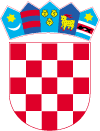 KLASA :551-06/03-01/01URBROJ: 2186/016-01-03Lepoglava, 30.10.2003.Gradsko vijećeKlasa: Urbroj:Lepoglava,. 	Na temelju članka 78. Zakona o komunalnom gospodarstvu (»Narodne novine«, broj 68/18) i članka 22. Statuta Grada Lepoglave (»Službeni vjesnik Varaždinske županije«, broj 6/13, 20/13, 33/13, 31/14, 6/18,  24/18), Gradsko vijeće Grada Lepoglave na  ____. sjednici održanoj ___________ godine, donosiO D L U K Uo komunalnom doprinosuI. OPĆE ODREDBEČlanak 1.	Ovom Odlukom određuju se: područja zona za plaćanje komunalnog doprinosa na području Grada Lepoglava, jedinična vrijednost komunalnog doprinosa u kunama po m³ građevine po pojedinim zonama, način i rokovi plaćanja komunalnog doprinosa, opći uvjeti i razlozi zbog kojih se u pojedinačnim slučajevima može odobriti djelomično ili potpuno oslobađanje od plaćanja komunalnog doprinosa kao i slučajevi ostvarivanja prava na povrat komunalnog doprinosa.Članak 2.Komunalni doprinos je novčano javno davanje koje se plaća za korištenje komunalne infrastrukture na području Grada Lepoglave i položajne pogodnosti građevinskog zemljišta u naselju prilikom građenja ili ozakonjenja građevine. Komunalni doprinos prihod je proračuna Grada Lepoglave te se koristi za financiranje građenja i održavanja komunalne infrastrukture.Članak 3.Komunalni doprinos plaća vlasnik zemljišta na kojem se gradi građevina ili se nalazi ozakonjena građevina odnosno investitor ako je nas njega pisanim ugovorom prenesena obveza plaćanja komunalnog doprinosa.Grad Lepoglava ne plaća komunalni doprinos na svom području.II. PODRUČJA ZONA ZA PLAĆANJA KOMUNALNOG DOPRINOSAČlanak 4. S obzirom na uređenost i opremljenost zone komunalnom infrastrukturom utvrđuju se područja zone i to kako slijedi: I. ZONA obuhvaća:Ulica hrvatskih pavlinaTrg kralja TomislavaUlica Alojzija StepincaUlica Antuna Mihanovića Ulica vana BelostencaUlica Matije GupcaTrg 1. hrvatskog sveučilištaUlica Ivana MažuranićaUlica Augusta ŠenoeVaraždinska ulicaTrakošćanska ulica  (dio uz DC 74), za građevinske parcele koje imaju prilaz s državne ceste,II. ZONA obuhvaća ulice: ČretBudimVinogradskaVesRadničkaGečkovecBraće RadićaFrankopanskaLjudevita GajaJelesBorjeAnte KovačićaSestranecBana JelačićaGorica Sv. IvanaZagorskaŠumecAdama i Katarine PatačićTrakošćanska (preostali dio koji nije obuhvaćen I zonom)Ivana RangeraPurgaAntuna Gustava MatošaEugena Kvaternikanaselje Kamenica, dio naselja Očura  uz DC 35 od kbr. 1 h do kbr. 37  b., za građevinske parcele koje imaju prilaz s državne ceste,dio naselja Žarovnica uz županijsku cestu,  od kbr. 2 do kbr. 27 (od raskršća do škole), za građevinske parcele koje imaju prilaz s županijske ceste, dio naselja Žarovnica uz županijsku cestu od kbr. 67A do kbr. 64D (od naselja Kamenica), za građevinske parcele koje imaju prilaz s županijske ceste,dio naselja Vulišinec uz županijsku cestu od kbr. 4 do naselja Kamenički Vrhovec, za građevinske parcele koje imaju prilaz s županijske ceste,dio naselja Kamenički Vrhovec uz županijsku cestu od kbr. 55J do naselja Žarovnica, za građevinske parcele koje imaju prilaz s županijske ceste.III. ZONA obuhvaća: dio naselja Crkovec od kbr. 77 do kbr. 84., dio naselja Donja Višnjica  uz županijsku cestu od kbr.124A do kbr. 1D., za građevinske parcele koje imaju prilaz s županijske ceste,preostali dio naselja Očura koja nisu obuhvaćena II zonom,  preostali dio naselja Žarovnica koja nisu obuhvaćena II zonom, preostali dio naselja Vulišinec koja nisu obuhvaćena II zonom, preostali dio naselja Kamenički Vrhovec koja nisu obuhvaćena II zonom ,Naselja Muričevec, Viletinec, IV. ZONA obuhvaća:preostali dio naselja Donja Višnjica koja nisu obuhvaćena III. zonom, preostali dio naselja Crkovec koja nisu obuhvaćena III. zonom,  naselja: • Kameničko Podgorje, • Bednjica, • GornjaVišnjica, • Zalužje, • Višnjička Jazbina i • ZlogonjeIII. JEDINIČNA VRIJEDNOST KOMUNALNOG DOPRINOSAČlanak 5.Jedinična vrijednost komunalnog doprinosa određuje se u kunama po m3 građevine,  po pojedinim zonama kako slijedi:Članak 6.Komunalni doprinos za zgrade obračunava se množenjem obujma zgrade koja se gradi ili je izgrađena izraženog u kubnim metrima (m3) s jediničnom vrijednošću komunalnog doprinosa u zoni u kojoj se zgrada gradi ili je izgrađena. Komunalni doprinos za otvorene bazene i druge otvorene građevine te spremnike za naftu i druge tekućine s pokrovom čija visina se mijenja obračunava se množenjem tlocrtne površine građevine koja se gradi ili je izgrađena izražene u četvornim metrima (m2) s jediničnom vrijednošću komunalnog doprinosa u zoni u kojoj se građevina gradi ili je izgrađena.Članak 7.  Ako se postojeća zgrada uklanja zbog građenja nove zgrade ili ako se postojeća zgrada dograđuje ili nadograđuje, komunalni doprinos obračunava se na razliku obujma zgrade u odnosu na prijašnji obujam zgrade.Ako je obujam zgrade koja se gradi manji ili jednak obujmu postojeće zgrade koja se uklanja, ne plaća se komunalni doprinos, a o čemu Jedinstveni upravni odjel Grada Lepoglave donosi rješenje kojim se utvrđuje da ne postoji obveza plaćanja komunalnog doprinosa.Odredbe ovog članka na odgovarajući se način primjenjuju i na obračun komunalnog doprinosa za građevine koje nisu zgrade te na obračun komunalnog doprinosa za ozakonjene građevine.IV. RJEŠENJE O KOMUNALNOM DOPRINOSUČlanak 8.Rješenje o komunalnom doprinosu obavezno sadrži:podatke o obvezniku komunalnog doprinosaiznos sredstva komunalnog doprinosa koji je obveznik dužan platitiobvezu, način i rokove plaćanja prikaz načina obračuna komunalnog doprinosa za građevinu koja se gradi ili je izgrađena s iskazom obujma odnosno površine građevine i jedinične vrijednosti komunalnog doprinosa Ništavo je rješenje o komunalnom doprinosu koje nema sadržaj propisan stavkom 1. ovog članka.Članak 9.Rješenje o komunalnom doprinosu donosi Jedinstveni upravni odjel Grada Lepoglave, po službenoj dužnosti ili na zahtjev stranke, u skladu s ovom Odlukom, a donosi se i ovršava  u postupku i na način propisan Općim poreznim zakonom, ako Zakonom o komunalnom gospodarstvu nije propisano drugačije.Ako je Grad Lepoglava u skladu s posebnim zakonom kojim se uređuje prostorno uređenje sklopio ugovor kojim se obvezuje djelomično ili u cijelosti prebiti potraživanja s obvezom plaćanja komunalnog doprinosa, rješenje o komunalnom doprinosu se donosi i u skladu s tim ugovorom.Protiv rješenja o komunalnom doprinosu i rješenja o njegovoj ovrsi, rješenja o njegovoj izmjeni, dopuni, ukidanju ili poništenju, rješenja o odbijanju ili odbacivanju zahtjeva za donošenje tog rješenja te rješenja o obustavi postupka, može se izjaviti žalba o kojoj odlučuje upravno tijelo Varaždinske županije nadležno za poslove komunalnog gospodarstva.Članak 10.Rješenje o komunalnom doprinosu donosi se po pravomoćnosti građevinske dozvole, odnosno rješenja o izvedenom stanju, a u slučaju građenja građevina koje se prema posebnim propisima grade bez građevinske dozvole nakon prijave početka građenja ili nakon početka građenja.Iznimno od prethodnog stavka ovog članka, rješenje o komunalnom doprinosu za skladište i građevinu namijenjenu proizvodnji donosi se po pravomoćnosti uporabne dozvole, odnosno nakon što se građevina te namjene počela koristiti ako se koristi bez uporabne dozvole. Uporabna dozvola za skladište ili građevinu namijenjenu proizvodnji koja se nalazi na području grada Lepoglave, dostavlja se na znanje Jedinstvenom upravnom odjelu Grada Lepoglave.Članak 11.Rješenje o komunalnom doprinosu u postupku pokrenutom po zahtjevu stranke donosi se u skladu s odlukom o komunalnom doprinosu koja je na snazi u vrijeme podnošenja zahtjeva stranke za donošenje tog rješenja.Rješenje o komunalnom doprinosu u postupku pokrenutom po službenoj dužnosti donosi se u skladu s odlukom o komunalnom doprinosu koja je na snazi na dan pravomoćnosti građevinske dozvole, pravomoćnosti rješenja o izvedenom stanju odnosno koja je na snazi na dan donošenja rješenja o komunalnom doprinosu ako se radi o građevini koja se prema posebnim propisima kojima se uređuje gradnja može graditi bez građevinske dozvole.Članak 12.Komunalni doprinos plaća se u korist Proračuna Grada Lepoglave u roku od 30 dana od dana izvršnosti rješenja.Komunalni doprinos može se platiti jednokratno ili na zahtjev obveznika plaćanja komunalnog doprinosa u najviše  dvanaest (12) jednakih mjesečnih obroka.U slučaju obročne otplate komunalnog doprinosa, iznos prvog obroka ne može biti niži od 30% cjelokupnog iznosa obračunatog komunalnog doprinosa.Kod obročnog plaćanja komunalnog doprinosa na nedospjele obroke obračunava se kamata u visini eskontne stope Hrvatske narodne banke. Na dospjelu i neplaćenu obvezu ili obrok komunalnog doprinosa obračunava se zakonska zatezna kamata koja se plaća na neplaćene javne prihode.Članak 13.Ako je izmijenjena građevinska dozvola, drugi akt za građenje ili glavni projekt, na način koji utječe na obračun komunalnog doprinosa, Jedinstveni upravni odjel po službenoj dužnosti ili po zahtjevu obveznika komunalnog doprinosa ili investitora izmijenit će ovršno, odnosno pravomoćno rješenje o komunalnom doprinosu.Rješenjem o izmjeni rješenja o komunalnom doprinosu iz prethodnog stavka ovog članka, obračunat će se komunalni doprinos prema izmjeni te odrediti plaćanje ili povrat razlike komunalnog doprinosa prema Odluci o komunalnom doprinosu, u skladu s kojom je rješenje o komunalnom doprinosu doneseno.Kod povrata doprinosa iz prethodnog stavka ovog članka, obveznik, odnosno investitor nemaju pravo na kamatu od dana uplate komunalnog doprinosa do dana određenog rješenjem za povrat dopsinosa.Članak 14.Jedinstveni upravni odjel poništit će po zahtjevu obveznika komunalnog doprinosa ili investitora, ovršno, odnosno pravomoćno rješenje o komunalnom doprinosu, ako je građevinska dozvola, drugi akt za građenje oglašen ništavim ili je poništen bez zahtjeva ili suglasnosti investitora.Rješenjem o poništenju Rješenja o komunalnom doprinosu iz prethodnog stavka ovog članka, odredit će se i povrat uplaćenog komunalnog doprinosa u roku maksimalno do dvije godine od dana izvršnosti rješenja o komunalnom doprinosu. Obveznik komunalnog doprinosa odnosno investitor u slučaju iz odredbe stavka 1. i . 2 ovog članka nemaju pravo na kamatu od dana uplate komunalnog doprinosa do dana određenog rješenjem za povrat doprinosa.Članak 15. U slučaju kad je komunalni doprinos plaćen za građenje građevine na temelju građevinske dozvole, odnosno drugog akta za građenje koji je prestao važiti jer građenje nije započeto ili građevinske dozvole odnosno drugog akta za građenje koji je poništen na zahtjev ili uz suglasnost investitora, Jedinstveni upravni odjel uračunat će komunalni doprinos kao plaćeni dio komunalnog doprinosa na istom ili drugom zemljištu na području Grada Lepoglave, ako to zatraži obveznik komunalnog doprinosa ili investitor.Obveznik komunalnog doprinosa, odnosno investitor nema pravo na kamatu za uplaćeni iznos, niti na kamatu za iznos koji se uračunava kao plaćeni dio komunalnog doprinosa koji se plaća za građenje na istom ili drugom zemljištu.V. OPĆI UVJETI I RAZLOZI ZA OSLOBAĐANJE OD PLAĆANJA KOMUNALNOG DOPRINOSAČlanak 16.Komunalni doprinos se ne plaća za građenje i ozakonjenje: komunalne infrastrukture i vatrogasnih domovavojnih građevinaprometne, vodne, komunikacijske i elektroničke komunikacijske infrastrukturenadzemnih i podzemnih produktovoda i vodovasportskih i dječjih igralištaograda, zidova i potpornih zidovaparkirališta, cesta, staza, mostića, fontana, cisterna za vodu, septičkih jama, sunčanih kolektora, fotonaponskih modula na građevnoj čestici ili obuhvatu zahvata u prostoru postojeće građevine ili na postojećoj građevini, koji su namijenjeni uporabi te građevinespomenikaČlanak 17.Od plaćanja komunalnog doprinosa oslobađa se u potpunosti: 1. ustanove i druge pravne osobe čiji je osnivač Grad Lepoglava2. trgovačka društva u potpunom ili pretežitom vlasništvu Grada Lepoglave3. osobe koje to pravo ostvaruju na temelju i u smislu odredbi Zakona o kojim se uređuju prava hrvatskih branitelja iz Domovinskog rata i članova njihovih obitelji4. obveznike plaćanja komunalnog doprinosa za gradnju sakralnih građevina, građevina namijenjenih zdravstvenoj djelatnosti, socijalnoj skrbi, kulturi, sportu i rekreaciji, predškolskom obrazovanju i školstvu5. obveznike plaćanja komunalnog doprinosa za gradnju javne infrastrukture državne i regionalne razine (građevine i uređaji kojima neposredno upravljaju pravne osobe s javnim ovlastima u području prometa, energetike, upravljanja vodama i gospodarenja s drugim vrstama prirodnih dobara ili zaštite okoliša)6. obveznike plaćanja komunalnog doprinosa za gradnju građevina koje se grade prema Programu poticane            stanogradnjeRješenje o oslobođenju obveze plaćanja komunalnog doprinosa u smislu ovog članka, do iznosa određenog člankom 48. st.1. točka 5. Zakona o lokalnoj i područnoj (regionalnoj) samoupravi, donosi Jedinstveni upravni odjel uz prethodnu suglasnost gradonačelnika, a za iznose veće od navedene vrijednosti uz prethodnu suglasnost Gradskog vijeća.Članak 18.U cilju poticanja gospodarskog razvoja i poduzetničkih aktivnosti te privlačenja ulaganja i otvaranja novih radnih mjesta na području Grada Lepoglave, na zahtjev obveznika plaćanja komunalnog doprinosa za gradnju građevina obujma većeg od 10 000 m3, pretežito proizvodne namjene, i to kad se na građevnoj čestici gradi nova građevina, uklanja postojeća građevina radi izgradnje nove ili rekonstruira postojeća u smislu dogradnje i nadogradnje, odobrava se popust kod jednokratnog plaćanja komunalnog doprinosa ili beskamatna odgoda plaćanja komunalnog doprinosa, u visini i na način određen rješenjem o komunalnom doprinosu.Kod jednokratnog plaćanja komunalnog doprinosa izvršenog u roku iz članka 11. stavak 1. ove odluke, obvezniku se odobrava popust na visinu komunalnog doprinosa utvrđenu izračunom u skladu s odredbama ove Odluke i to:- od 50 % ukoliko investitor ima registrirano sjedište na području grada Lepoglave- od 25% ukoliko investitor nema registrirano sjedište na području grada Lepoglave Visina komunalnog doprinosa bez popusta i iznos komunalnog doprinosa s obračunatim popustom utvrđuje se u svakom rješenju s jednokratnim plaćanjem komunalnog doprinosa.Propuštanjem plaćanja cjelokupnog iznosa naknade s popustom u roku iz stavka 2. ovoga članka, neovisno o tome da li plaćanje nije izvršeno u dijelu ili u cijelosti te neovisno o razlozima neplaćanja, obveznik nema pravo na popust i obvezan je platiti visinu komunalnog doprinosa utvrđenu izračunom bez popusta, sa zateznom kamatom koja se obračunava na dospjeli neplaćeni dio tog iznosa bez popusta.Beskamatna odgoda plaćanja komunalnog doprinosa odobrava se rješenjem o komunalnom doprinosu, na zahtjev obveznika odnosno investitora pod sljedećim uvjetima:za izgradnju nove, uklanjanje stare građevine radi izgradnje nove, rekonstrukciju (dogradnju i nadogradnju) postojećih građevina obujma do 10 000 m3, pretežito proizvodne namjene, može se odobriti odgoda plaćanja komunalnog doprinosa i to 50% utvrđenog iznosa komunalnog doprinosa za godinu dana od dana izvršnosti rješenja o komunalnom doprinosu, a  preostalih 50% za dvije godine od dana izvršnosti rješenja o komunalnom doprinosuza izgradnju nove, uklanjanje stare građevine radi izgradnje nove, rekonstrukciju (dogradnju i nadogradnju) postojećih građevina obujma većeg od 10 000 m3,  pretežito proizvodne namjene, može se odobriti odgoda plaćanja komunalnog doprinosa i to 50% utvrđenog iznosa komunalnog doprinosa za dvije godine od dana izvršnosti rješenja, a  preostalih 50% za tri godine od dana izvršnosti rješenja o komunalnom doprinosuU smislu ovog članka, pod građevinom proizvodne namjene podrazumijevaju se zatvoreni prostori (prostorije), proizvodne i servisne hale i skladišta, namijenjeni za proizvodne, industrijske i servisne svrhe (doradu, popravak, remont, održavanje i slično) te gospodarske građevine namijenjene obavljanju djelatnosti poljoprivrede i šumarstva. Podaci o obujmu i pretežitoj (proizvodnoj) namjeni građevine utvrđuju se na temelju iskaza mjera za obračun komunalnog doprinosa iz projektne dokumentacije na temelju koje je izdan akt o gradnji.O odobrenju popusta kod jednokratnog plaćanja komunalnog doprinosa ili kod beskamatne odgode plaćanja komunalnog doprinosa ne donosi se posebno rješenje nego se ono utvrđuje u rješenju o komunalnom doprinosuČlanak 19.Fizička osoba, mlađa od 40 godina, koja gradi obiteljsku kuću na području grada Lepoglave radi rješavanja svog stambenog pitanja, može se na vlastiti zahtjev osloboditi plaćanja komunalnog doprinosa za 50%.Osoba iz stavka 1. ovog članka koja ostvari pravo na djelomično oslobođenje plaćanja komunalnog doprinosa to pravo može ostvariti samo jedanput.Iznos komunalnog doprinosa iz stavka  1. ovog članka kojeg je obveznik bio oslobođen, plaća se naknadno ako u roku od 5 godina od dana donošenja rješenja o komunalnom doprinosu:1. obveznik otuđi ili iznajmi nekretninu u cijelosti ili djelomično2. obveznik ili njegov bračni drug odjave prebivalište, ne borave ili ako promijene adresu stanovanja3. Grad Lepoglava naknadno utvrdi da nisu ispunjeni uvjeti za oslobođenje Otuđivanjem nekretnine ne smatra se ako nekretninu stječe bračni drug ili dijete obveznika nasljeđivanjem ili darovanjem. U tom slučaju novi stjecatelj stupa u položaj pravnog slijednika glede zabrane otuđenja nekretnine, s time da se rok zabrane otuđenja računa od kada je prednik stekao nekretninu.Članak 20.Osoba iz članka 19. ove Odluke može se djelomično osloboditi plaćanja komunalnog doprinosa pod sljedećim uvjetima:da dostavi uvjerenje nadležnog zemljišnoknjižnog odjela kako za podnositelja zahtjeva tako i za i članove njegova obiteljskog domaćinstva o vlasništvu nekretninada dostavi izjavu ovjerenu kod javnog bilježnika kojom se izjavljuje da podnositelj zahtjeva i članovi njegovog obiteljskog domaćinstva na području Republike Hrvatske nemaju u vlasništvu kuću, kuću za odmor ili stan te da imaju namjeru na nekretnini koju grade trajno stanovati i imati prebivalište.VII. PRIJELAZNE I ZAVRŠNE ODREDBEČlanak 21.Danom stupanja na snagu ove Odluke prestaje važiti Odluka o komunalnom doprinosu Grada Lepoglave (»Službeni vjesnik Varaždinske županije« broj 56/09, 58/12, 06/13, 51/13, 75/16 ).Članak 22.Ova Odluka stupa na snagu osmog dana od dana objave u »Službenom vjesniku Varaždinske županije«.O b r a z l o ž e nj e	Odredbom članka 130. st.1. Zakona o komunalnom gospodarstvu (''Narodne novine 68/18'') jedinice lokalne samouprave su obvezane donijeti Odluku o komunalnom doprinosu u roku od 6 mjeseci od stupanja na snagu novog Zakona o komunalnom gospodarstvu (dalje u tekstu: Zakon)U donosu na dosadašnji sustav obračuna i postupak utvrđivanja komunalnog doprinosa novi Zakon donosi određene novine.	U prvom redu promijenjen je sam naziv obveznika komunalnog doprinosa. Prema ranijem važećem Zakonu obveznik je bio vlasnik građevne čestice na kojoj se gradi građevina odnosno investitor.Prema novom Zakonu obveznik plaćanja komunalnog doprinosa je ''vlasnik zemljišta na kojem se gradi građevina odnosno investitor ako je to osoba različita od vlasnika, samo ako je na njega od strane vlasnika prenesena pisanim ugovorom obveza plaćanja komunalnog doprinosa. Prema članku 49. Zakona o gradnji (''Narodne novine'' 153/13 i 20/17) investitor je pravna i li fizička osoba u čije ime se gradi građevina.	Druga bitna novina vezana uz novi Zakon o komunalnom gospodarstvu je što rješenje o komunalnom gospodarstvu više obavezno ne sadrži prema članku 85. Zakona: ''popis objekata i uređaja komunalne infrastrukture koje će jedinice lokalne samouprave izgraditi u skladu s Programom gradnje objekata i uređaja komunalne infrastrukture'' kao i ''obvezu jedinice lokalne samouprave o razmjernom povratu sredstava u odnosu na izgrađenost objekata i uređaja komunalne infrastrukture i ostvareni priljev sredstava.	Treća bitna novina je što prema Zakonu Odluka o komunalnom doprinosu ne sadrži više izvore sredstava iz kojih će se namiriti iznos komunalnog doprinosa za slučaj potpunog ili djelomičnog oslobođenja od plaćanja komunalnog doprinosa. Dakle prema novom Zakonu nije više potrebno osiguravati posebno nenaplaćena sredstva u slučaju potpunog ili djelomičnog oslobođenja od plaćanja komunalnog doprinosa.	Novi Zakon o komunalnom gospodarstvu uvodi i novinu u slučaju ako je naknadno izmijenjena građevinska dozvola ili drugi akt za građenje. Prema članku 87. Zakona u tom slučaju je potrebno izmijeniti izvršno odnosno pravomoćno rješenje o komunalnom doprinosu i obračunati komunalni doprinos prema izmijenjenim podacima te odrediti plaćanje komunalnog doprinosa odnosno povrat razlike komunalnog doprinosa.	Člankom 89. Zakona uvedena je i jedna potpuno nova institucija u sustav komunalnog doprinosa, a to je pravo obveznika komunalnog doprinosa da mu se uplaćeni doprinos uračuna kao plaćeni dio komunalnog doprinosa za građenje na istom ili drugom zemljištu na području Grada Lepoglave ako to on zatraži, u slučaju kada mu je građevinska dozvola po kojoj je plaćen komunalni doprinos prestala važiti jer građenje nije započeto ili mu je građevinska dozvola odnosno drugi akt za građenje poništen na njegov zahtjev ili suglasnost.	Sukladno članku 78. Zakona pripremljen je Nacrt nove Odluke o komunalnom doprinosu koja po Zakonu mora sadržavati: podatke o obvezniku komunalnog doprinosaiznos sredstva komunalnog doprinosa koji je obveznik dužan platitiobvezu, način i rokove plaćanjaprikaz načina obračuna komunalnog doprinosa za građevinu koja se gradi ili je izgrađena s iskazom obujma odnosno površine građevine i jedinične vrijednosti komunalnog doprinosa	Kako bi se olakšalo plaćanje iznosa komunalnog doprinosa, člankom 12. st. 2. predložene Odluke o komunalnom doprinosu predvidjelo se plaćanje u 12 jednakih mjesečnih obroka, dok je u dosadašnjoj Odluci o komunalnom doprinosu bila predviđena mogućnost plaćanja u 5 jednakih mjesečnih obroka.	Nadalje, kao jedna od demografskih mjera Grada Lepoglave člankom 19. ove Odlukom se predlaže oslobođenje plaćanja komunalnog doprinosa za 50% i to fizičkih osoba, obveznika plaćanja komunalnog doprinosa mlađih od 40 godina koje grade obiteljsku kuću kojom rješavaju svoje stambeno pitanje.	Novina u odnosu na staru Odluku o komunalnom doprinosu je i oslobođenje plaćanja komunalnog doprinosa  obveznike koji grade građevine prema Programu poticane stanogradnje.	Predloženom Odlukom se također u članku 5. određuju jedinstveni iznosi plaćanja komunalnog doprinosa za svaku Zonu pojedinačno, neovisno gradi li se stambeni, poslovni, garažni prostor ili kuća za odmor, otvorena građevina ili građevina poljoprivredne namjene što nije bio slučaj u dosadašnjoj Odluci, u kojoj su se iznosi komunalnog doprinosa razlikovali ovisno o namjeni građevine unutar svake Zone posebno.I. ZONA20,00 kuna/m3II. ZONA    15,00 kuna/m3III. ZONA       10,00 kuna/m3IV. ZONA      5,00 kuna/m3